Рабочая программа по геометрии.Тематический планУчебно-тематическое планирование для 5 класса34 часа в год (34 рабочие недели из расчёта 1 час в неделю)Учебно-тематическое планирование для 6 класса34 часа в год (34 рабочие недели из расчёта 1 час в неделю)Содержание программы5 класс6 классТемы учебных проектов и исследований5 классРазвертки и модели куба (деревянные, бумажные, стеклянные, каркасные и др.).Сборник пословиц (поговорок, загадок) об измерении длины, площади, объема.Альбом фигур, которые можно нарисовать одним росчерком.Выставка правильных многогранников.Учимся изображать фигуры с помощью простейших компьютерных инструментов.6 классВыставка фигурок оригами.Выставка бордюров и орнаментов.Фотоальбом «Симметрия в архитектуре и искусстве».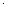 Планируемые результатыЛичностные, метапредметные и предметные результаты освоения Взаимосвязь результатов освоения предмета «Наглядная геометрия» можно системно представить в виде схемы. При этом обозначение ЛР указывает, что продвижение учащихся к новым образовательным результатам происходит в соответствии с линиями развития средствами предмета. 5–6 классыЛичностными результатами изучения курса «Наглядная геометрия» являются следующие качества:– независимость и критичность мышления; – воля и настойчивость в достижении цели.Средством достижения этих результатов является:– система заданий учебников;– представленная в учебниках в явном виде организация материала по принципу минимакса;– использование совокупности технологий, ориентированных на развитие самостоятельности и критичности мышления: технология проблемного диалога, технология продуктивного чтения, технология оценивания.Метапредметными результатами изучения курса «Наглядная геометрия» является формирование универсальных учебных действий (УУД).Регулятивные УУД:– самостоятельно обнаруживать и формулировать учебную проблему, определять цель учебной деятельности, выбирать тему проекта;– выдвигать версии решения проблемы, осознавать (и интерпретировать в случае необходимости) конечный результат, выбирать средства достижения цели из предложенных, а также искать их самостоятельно;– составлять (индивидуально или в группе) план решения проблемы (выполнения проекта);– работая по плану, сверять свои действия с целью и, при необходимости, исправлять ошибки самостоятельно (в том числе и корректировать план);– в диалоге с учителем совершенствовать самостоятельно выработанные критерии оценки.Познавательные УУД:– анализировать, сравнивать, классифицировать и обобщать факты и явления;– осуществлять сравнение, сериацию и классификацию, самостоятельно выбирая основания и критерии для указанных логических операций; строить классификацию путём дихотомического деления (на основе отрицания);– строить логически обоснованное рассуждение, включающее установление причинно-следственных связей;– создавать геометрические модели;– составлять тезисы, различные виды планов (простых, сложных и т.п.). Преобразовывать информацию из одного вида в другой (таблицу в текст, диаграмму и пр.);– вычитывать все уровни текстовой информации. – уметь определять возможные источники необходимых сведений, производить поиск информации, анализировать и оценивать её достоверность. – понимая позицию другого человека, различать в его речи: мнение (точку зрения), доказательство (аргументы), факты; гипотезы, аксиомы, теории. Для этого самостоятельно использовать различные виды чтения (изучающее, просмотровое, ознакомительное, поисковое), приёмы слушания. – самому создавать источники информации разного типа и для разных аудиторий, соблюдать информационную гигиену и правила информационной безопасности;– уметь использовать компьютерные и коммуникационные технологии как инструмент для достижения своих целей. Уметь выбирать адекватные задаче инструментальные программно-аппаратные средства и сервисы.Средством формирования познавательных УУД служат учебный материал и прежде всего продуктивные задания учебника, позволяющие продвигаться по всем шести линиям развития.1-я ЛР – Использование геометрических знаний для решения различных геометрических задач и оценки полученных результатов.2-я ЛР – Совокупность умений по использованию доказательной геометрической  речи.3-я ЛР – Совокупность умений по работе с информацией, в том числе и с различными геометрическими  текстами.4-я ЛР – Умения использовать геометрические средства для изучения и описания реальных процессов и явлений.5-я ЛР – Независимость и критичность мышления.6-я ЛР – Воля и настойчивость в достижении цели.Коммуникативные УУД:– самостоятельно организовывать учебное взаимодействие в группе (определять общие цели, договариваться друг с другом и т.д.);– отстаивая свою точку зрения, приводить аргументы, подтверждая их фактами; – в дискуссии уметь выдвинуть контраргументы;– учиться критично относиться к своему мнению, с достоинством признавать ошибочность своего мнения (если оно таково) и корректировать его;– понимая позицию другого, различать в его речи: мнение (точку зрения), доказательство (аргументы), факты; гипотезы, аксиомы, теории;– уметь взглянуть на ситуацию с иной позиции и договариваться с людьми иных позиций.Средством  формирования коммуникативных УУД служат технология проблемного диалога (побуждающий и подводящий диалог) и организация работы в малых группах, также использование на уроках элементов технологии продуктивного чтения. Предметными результатами изучения предмета «Наглядной геометрии» являются следующие умения.5-й - 6-й классыосознать, что геометрические формы являются идеализированными образами реальных объектов усвоить первоначальные сведения о плоских фигурах, объемных телах, некоторых геометрических соотношениях научиться использовать геометрический язык для описания предметов окружающего мира усвоить практические навыки использования геометрических инструментов научиться решать простейшие задачи на построение, вычисление, доказательство уметь изображать фигуры на нелинованной бумаге распознавать на чертежах и моделях геометрические фигуры (отрезки, углы, треугольники, их частные виды, четырехугольники, окружность, ее элементы) уметь изображать геометрические чертежи согласно условию задачи овладеть практическими навыками использования геометрических инструментов для изображения фигур уметь решать несложные задачи на вычисление геометрических величин, применяя некоторые свойства фигур владеть алгоритмами простейших задач на построение овладеть основными приемами решения задач: наблюдение, конструирование, эксперимент уметь определять геометрическое тело по рисунку, узнавать его по развертке, видеть свойства конкретного геометрического тела Планируемые результаты достижения обучающимися требований к результатам освоения основной образовательной программыИзучение учебного курса  должно обеспечить:– осознание значения наглядной геометрии в повседневной жизни человека;– формирование представлений о социальных, культурных и исторических факторах становления геометрической науки;– понимание роли информационных процессов в современном мире;– формирование представлений о наглядной геометрии как части общечеловеческой культуры, универсальном языке науки, позволяющем описывать и изучать реальные процессы и явления.В результате изучения учебного предмета обучающиеся развивают логическое и математическое мышление, получают представление о геометрических моделях; овладевают математическими рассуждениями; учатся применять геометрические знания при решении различных задач и оценивать полученные результаты; овладевают умениями решения учебных задач; развивают математическую интуицию.Предметные результаты изучения предмета: наглядная геометрия.Выпускник научится:различать простейшие геометрические фигуры (прямая, отрезок, луч, многоугольник, квадрат, треугольник, угол), пять правильных многогранников, свойства геометрических фигур.Выпускник получит возможность:• строить простейшие геометрические фигуры, складывать из бумаги простейшие фигурки – оригами, измерять длины отрезков, находить площади многоугольников, находить объемы многогранников, строить развертку куба. Планируемые предметные результаты изучения курса геометрии в 7-9 классах.Наглядная геометрияВыпускник научится:распознавать на чертежах, рисунках, моделях и в окружающем мире плоские и пространственные геометрические фигуры;распознавать развёртки куба, прямоугольного параллелепипеда, правильной пирамиды, цилиндра и конуса;определять по линейным размерам развёртки фигуры линейные размеры самой фигуры и наоборот;вычислять объём прямоугольного параллелепипеда.Выпускник получит возможность:вычислять объёмы пространственных геометрических фигур, составленных из прямоугольных параллелепипедов;углубить и развить представления о пространственных геометрических фигурах;применять понятие развёртки для выполнения практических расчётов.
Геометрические фигурыВыпускник научится:пользоваться языком геометрии для описания предметов окружающего мира и их взаимного расположения;распознавать и изображать на чертежах и рисунках геометрические фигуры и их конфигурации;находить значения длин линейных элементов фигур и их отношения, градусную меру углов от 0 до 180°, применяя определения, свойства и признаки фигур и их элементов,
отношения фигур (равенство, подобие, симметрии, поворот, параллельный перенос);оперировать на базовом уровне понятиями геометрических фигур;оперировать с начальными понятиями тригонометрии и выполнять элементарные операции над функциями углов;решать задачи на доказательство, опираясь на изученные свойства фигур и отношений между ними и применяя изученные методы доказательств;решать несложные задачи на построение, применяя основные алгоритмы построения с помощью циркуля и линейки;решать планиметрические задачи на нахождение геометрических величин по образцам или алгоритмам, решать простейшие планиметрические задачи в пространстве.извлекать информацию о геометрических фигурах, представленную на чертежах в явном виде;применять для решения задач геометрические факты, если условия их применения заданы в явной форме;Выпускник получит возможность:овладеть методами решения задач на вычисления и доказательства: методом от противного, методом подобия, методом перебора вариантов и методом геометрических мест точек;приобрести опыт применения алгебраического и тригонометрического аппарата и идей движения при решении геометрических задач;овладеть традиционной схемой решения задач на построение с помощью циркуля и линейки: анализ, построение, доказательство и исследование;научиться решать задачи на построение методом геометрического места точек и методом подобия;приобрести опыт исследования свойств планиметрических фигур с помощью компьютерных программ;приобрести опыт выполнения проектов по темам: «Геометрические преобразования на плоскости», «Построение отрезков по формуле»;научиться использовать свойства геометрических фигур для решения типовых задач, возникающих в ситуациях повседневной жизни, задач практического содержания.ОтношенияВыпускник научится:1)оперировать на базовом уровне понятиями: равенство фигур, равные фигуры, равенство треугольников, параллельность прямых, перпендикулярность прямых, углы между прямыми, перпендикуляр, наклонная, проекция.Выпускник получит возможность:2)использовать отношения для решения простейших задач, возникающих в реальной жизни.Геометрические построенияВыпускник научится:1)изображать типовые плоские фигуры и фигуры в пространстве от руки и с помощью инструментов.Выпускник получит возможность:2)выполнять простейшие построения на местности, необходимые в реальной жизни.Геометрические преобразованияВыпускник научится:1)строить фигуру, симметричную данной фигуре относительно оси и точки.Выпускник получит возможность:2)распознавать движение объектов в окружающем мире; симметричные фигуры в окружающем мире.Измерение геометрических величинВыпускник научится:использовать свойства измерения длин, площадей и углов при решении задач на нахождение длины отрезка, длины окружности, длины дуги окружности, градусной меры угла;вычислять длины линейных элементов фигур и их углы, используя формулы длины окружности и длины дуги окружности, формулы площадей фигур;вычислять площади треугольников, прямоугольников, параллелограммов, трапеций, кругов и секторов;вычислять длину окружности, длину дуги окружности;решать задачи на доказательство с использованием формул длины окружности и длины дуги окружности, формул площадей фигур;решать практические задачи, связанные с нахождением геометрических величин (используя при необходимости справочники и технические средства);выполнять измерение длин, расстояний, величин углов, с помощью инструментов для измерений длин и углов;применять формулы периметра, площади и объема, площади поверхности отдельных многогранников при вычислениях, когда все данные имеются в условии;применять теорему Пифагора, базовые тригонометрические соотношения для вычисления длин, расстояний, площадей в простейших случаях.Выпускник получит возможность:10)вычислять площади фигур, составленных из двух или более прямоугольников, параллелограммов, треугольников, круга и сектора;11)вычислять площади многоугольников, используя отношения равновеликости и равносоставленности;12)приобрести опыт применения алгебраического и тригонометрического аппарата и идей движения при решении задач на вычисление площадей многоугольников.13)вычислять расстояния на местности в стандартных ситуациях, площади в простейших случаях, применять формулы в простейших ситуациях в повседневной жизни.КоординатыВыпускник научится:вычислять длину отрезка по координатам его концов; вычислять координаты середины отрезка;использовать координатный метод для изучения свойств прямых и окружностей;определять приближенно координаты точки по ее изображению на координатной плоскостиВыпускник получит возможность:овладеть координатным методом решения задач на вычисление и доказательство;приобрести опыт использования компьютерных программ для анализа частных случаев взаимного расположения окружностей и прямых;приобрести опыт выполнения проектов на тему «Применение координатного метода при решении задач на вычисление и доказательство».ВекторыВыпускник научится:оперировать с векторами: находить сумму и разность двух векторов, заданных геометрически, находить вектор, равный произведению заданного вектора на число;находить для векторов, заданных координатами: длину вектора, координаты суммы и разности двух и более векторов, координаты произведения вектора на число, применяя при необходимости сочетательный, переместительный и распределительный законы;вычислять скалярное произведение векторов, находить угол между векторами, устанавливать перпендикулярность прямых.Выпускник получит возможность:овладеть векторным методом для решения задач на вычисление и доказательство;приобрести опыт выполнения проектов на тему «Применение векторного метода при решении задач на вычисление и доказательство».Содержание курса геометрии в 7–9 классахВекторы и координаты на плоскостиВекторыПонятие вектора, действия над векторами, использование векторов в физике, разложение вектора на составляющие, скалярное произведение.КоординатыОсновные понятия, координаты вектора, расстояние между точками. Координаты середины отрезка. Уравнения фигур.Применение векторов и координат для решения простейших геометрических задач.История математики. Геометрические фигурыФигуры в геометрии и в окружающем миреГеометрическая фигура. Формирование представлений о метапредметном понятии «фигура».Точка, линия, отрезок, прямая, луч, ломаная, плоскость, угол, биссектриса угла и ее свойства, виды углов, многоугольники, круг.Осевая симметрия геометрических фигур. Центральная симметрия геометрических фигур.МногоугольникиМногоугольник, его элементы и его свойства. Распознавание некоторых многоугольников. Выпуклые и невыпуклые многоугольники. Правильные многоугольники.Треугольники. Высота, медиана, биссектриса, средняя линия треугольника. Равнобедренный треугольник, его свойства и признаки. Равносторонний треугольник. Прямоугольный, остроугольный, тупоугольный треугольники. Внешние углы треугольника. Неравенство треугольника.Четырехугольники. Параллелограмм, ромб, прямоугольник, квадрат, трапеция, равнобедренная трапеция. Свойства и признаки параллелограмма, ромба, прямоугольника, квадрата.Окружность, кругОкружность, круг, их элементы и свойства; центральные и вписанные углы. Касательная и секущая к окружности, их свойства. Вписанные и описанные окружности для треугольников, четырехугольников, правильных многоугольников.Геометрические фигуры в пространстве (объемные тела)Многогранник и его элементы. Названия многогранников с разным положением и количеством граней. Первичные представления о пирамиде, параллелепипеде, призме, сфере, шаре, цилиндре, конусе, их элементах и простейших свойствах.ОтношенияРавенство фигурСвойства равных треугольников. Признаки равенства треугольников.Параллельность прямыхПризнаки и свойства параллельных прямых. Аксиома параллельности Евклида. Теорема Фалеса.Перпендикулярные прямыеПрямой угол. Перпендикуляр к прямой. Наклонная, проекция. Серединный перпендикуляр к отрезку. Свойства и признаки перпендикулярности.ПодобиеПропорциональные отрезки, подобие фигур. Подобные треугольники. Признаки подобия.Взаимное расположение прямой и окружности, двух окружностей.Измерения и вычисленияВеличиныПонятие величины. Длина. Измерение длины. Единицы измерения длины. Величина угла. Градусная мера угла.Понятие о площади плоской фигуры и ее свойствах. Измерение площадей. Единицы измерения площади.Представление об объеме и его свойствах. Измерение объема. Единицы измерения объемов.Измерения и вычисленияИнструменты для измерений и построений; измерение и вычисление углов, длин (расстояний), площадей. Тригонометрические функции острого угла в прямоугольном треугольнике Тригонометрические функции тупого угла. Вычисление элементов треугольников с использованием тригонометрических соотношений. Формулы площади треугольника, параллелограмма и его частных видов, формулы длины окружности и площади круга. Сравнение и вычисление площадей. Теорема Пифагора. Теорема синусов. Теорема косинусов.РасстоянияРасстояние между точками. Расстояние от точки до прямой. Расстояние между фигурами.Геометрические построенияГеометрические построения для иллюстрации свойств геометрических фигур.Инструменты для построений: циркуль, линейка, угольник. Простейшие построения циркулем и линейкой: построение биссектрисы угла, перпендикуляра к прямой, угла, равного данному,Построение треугольников по трем сторонам, двум сторонам и углу между ними, стороне и двум прилежащим к ней углам.Деление отрезка в данном отношении.Геометрические преобразованияПреобразованияПонятие преобразования. Представление о метапредметном понятии «преобразование». Подобие.ДвиженияОсевая и центральная симметрия, поворот и параллельный перенос. Комбинации движений на плоскости и их свойства.Возникновение математики как науки, этапы ее развития. Основные разделы математики. Выдающиеся математики и их вклад в развитие науки.Бесконечность множества простых чисел. Числа и длины отрезков. Рациональные числа. Потребность в иррациональных числах. Школа ПифагораЗарождение алгебры в недрах арифметики. Ал-Хорезми. Рождение буквенной символики. П. Ферма, Ф. Виет, Р. Декарт. История вопроса о нахождении формул корней алгебраических уравнений степеней, больших четырех. Н. Тарталья, Дж. Кардано, Н.Х. Абель, Э. Галуа.Появление метода координат, позволяющего переводить геометрические объекты на язык алгебры. Появление графиков функций. Р. Декарт, П. Ферма. Примеры различных систем координат.Задача Леонардо Пизанского (Фибоначчи) о кроликах, числа Фибоначчи. Задача о шахматной доске. Сходимость геометрической прогрессии.Истоки теории вероятностей: страховое дело, азартные игры. П. Ферма, Б.Паскаль, Я. Бернулли, А.Н.Колмогоров.От земледелия к геометрии. Пифагор и его школа. Фалес, Архимед. Платон и Аристотель. Построение правильных многоугольников. Триссекция угла. Квадратура круга. Удвоение куба. История числа π. Золотое сечение. «Начала» Евклида. Л Эйлер, Н.И.Лобачевский. История пятого постулата.Геометрия и искусство. Геометрические закономерности окружающего мира.Астрономия и геометрия. Что и как узнали Анаксагор, Эратосфен и Аристарх о размерах Луны, Земли и Солнца. Расстояния от Земли до Луны и Солнца. Измерение расстояния от Земли до Марса.Роль российских ученых в развитии математики: Л. Эйлер. Н.И. Лобачевский, П.Л.Чебышев, С. Ковалевская, А.Н. Колмогоров.Математика в развитии России: Петр I, школа математических и навигацких наук, развитие российского флота, А.Н. Крылов. Космическая программа и М.В. Келдыш.Тематическое планирование.7 класс8 класс9 класспараграфномер урокаСодержание материалаЧасы11Первые шаги в геометрии.122-3Пространство и размерность.234Простейшие геометрические фигуры145-6Конструирование из «Т».257-8Куб и его свойства.269Задачи на разрезание и складывание фигур.1710-11Треугольник. Многоугольник.2812-13Правильные многогранники.2914Геометрические головоломки.11015Измерение длины.11116-18Измерение площади и объема.31219-21Вычисление длины, площади и объема.31322-23Окружность.21424-25Геометрический тренинг.21526-27Топологические опыты.21628Задачи со спичками.11729-30Зашифрованная переписка.21831-32Задачи, головоломки, игры.233Зачетная работа134Защита портфолио1параграфномер урокаСодержание материалаЧасы1Вводное занятие. Правила кружка.1192-3Фигурки из кубиков и их частей.2204-5Параллельность и перпендикулярность.2216-7Параллелограммы.2228-9Координаты, координаты, координаты…22310Оригами.111-12Решение олимпиадных задач.22413-14Замечательные кривые.22515Кривые Дракона.12616-17Лабиринты.22718-19Геометрия клетчатой бумаги.22820Зеркальное отражение.12921-23Симметрия.33024-25Бордюры.23126-27Орнаменты.23228-29Симметрия помогает решать задачи.23330-31Одно важное свойство окружности.23432-33Задачи, головоломки, игры.234Итоговое занятие.1Содержание часыПервые шаги в геометрии.История развития геометрии. Инструменты для построений и измерений в геометрии. Проверочная работа «Развитие пространственных представлений учащихся»1Пространство и размерность.Одномерное пространство (точки, отрезки, лучи), двумерное пространство (треугольник, квадрат, окружность), трехмерное пространство (прямоугольный параллелепипед, куб).Плоские и пространственные фигуры. Перспектива как средство изображениятрехмерного пространства на плоскости. Четырехугольник, диагонали четырехугольника. Куб и пирамида, их изображения на плоскости2Простейшие геометрические фигуры.Геометрические понятия: точка, прямая, отрезок, луч, угол. Виды углов: острый, прямой, тупой, развернутый. Измерение углов с помощью транспортира. Вертикальные и смежные углы. Диагональ квадрата. Биссектриса угла1Конструирование из «Т».Самостоятельная работа «Измерение углов».Конструирование на плоскости и в пространстве, а также на клетчатой бумагеиз частей буквы Т.2Куб и его свойства.Многогранники. Вершины, ребра, грани многогранника. Куб: вершины, ребра, грани, диагональ, противоположные вершины. Развертка куба. Проверочная работа «Исследование куба»2Задачи на разрезание и складывание фигур. Равенство фигур при наложении. Способы разрезания квадрата на равные части. Разрезание многоугольников на равные части. Игра «Пентамино». Конструирование многоугольников1Треугольник. Многоугольник. Треугольник: вершины, стороны, углы. Виды треугольников (разносторонний, равнобедренный, равносторонний, остроугольный, прямоугольный, тупоугольный). Пирамида. Правильная треугольная пирамида (тетраэдр). Развертка пирамиды. Построение треугольников (по двум сторонам и углу между ними, по стороне и двум углам, по трем сторонам) с помощью транспортира, циркуля и линейки2Правильные многогранники. Тетраэдр, куб, октаэдр, додекаэдр, икосаэдр. Формула Эйлера. Развертки правильных многогранников.2Геометрические головоломки.Игра «Танграм». Составление заданных многоугольников из ограниченногочисла фигур.1Измерение длины. Единицы измерения длины. Старинные единицы измерения. Эталон измерения длины — метр. Единицы измерения приборов. Точность измерения1Измерение площади и объема.Единицы измерения площади. Измерение площади фигуры с избытком и с недостатком. Приближенное нахождение площади. Палетка. Единицы измерения площади и объема.3Вычисление длины, площади и объема.Нахождение площади фигуры с помощью палетки, объема тела с помощью единичных кубиков. Равносоставленные и равновеликие фигуры. Площадь прямоугольника. Объем прямоугольного параллелепипеда3Окружность.Окружность и круг: центр, радиус, диаметр. Правильный многоугольник, вписанный в окружность2Геометрический тренинг.Занимательные задачи на подсчет геометрических фигур в различных плоских конфигурациях2Топологические опыты.Лист Мебиуса. Опыты с листом Мебиуса. Вычерчивание геометрических фигур одним росчерком. Граф, узлы графа. Возможность построения графа одним росчерком2Задачи со спичками. Занимательные задачи на составление геометрических фигур из спичек. Трансформация фигур при перекладывании спичек1Зашифрованная переписка.Поворот. Шифровка с помощью 64-клеточного квадрата2Задачи, головоломки, игры.Деление фигуры на части. Игры со спичками, с многогранниками. Проекции многогранников.2Зачетная работа1Защита портфолио1СодержаниечасыВводное занятие. Правила кружка.1Фигурки из кубиков и их частей.Метод трех проекций пространственных тел. Составление куба из многогранников. Сечения куба2Параллельность и перпендикулярность.Параллельные и перпендикулярные прямые на плоскости и в пространстве.Построение параллельных и перпендикулярных прямых с помощью линейки и чертежного угольника. Построение прямой, параллельной и перпендикулярной данной, с помощью циркуля и линейки. Параллельные, перпендикулярные и скрещивающиеся ребра куба. Скрещивающиеся прямые.2Параллелограммы.Параллелограмм, ромб, прямоугольник. Некоторые свойства параллелограммов. Получение параллельных и перпендикулярных прямых с помощью перегибания листа. Свойстваквадрата и прямоугольника, полученные перегибанием листа. Золотое сечение.2Координаты, координаты, координаты… Определение местонахождения объектов на географической карте. Определение положения корабля в игре «Морской бой». Координатная плоскость. Координаты точки на плоскости. Полярные координаты: угол и расстояние. Декартова система координат в пространстве.2Оригами.Складывание фигур из бумаги по схеме.1Решение олимпиадных задач.2Замечательные кривые.Конические сечения конуса: эллипс, окружность, гипербола, парабола. Спираль Архимеда. Синусоида. Кардиоида. Циклоида. Гипоциклоида.2Кривые Дракона.Правила получения кривых Дракона.1Лабиринты.Истории лабиринтов. Способы решений задач с лабиринтами: метод проб и ошибок, метод зачеркивания тупиков, правило одной руки.2Геометрия клетчатой бумаги.Построения перпендикуляра к отрезку с помощью линейки. Построение окружности на клетчатой бумаге. Построение прямоугольного треугольника и квадрата по заданной площади.2Зеркальное отражение.Получение изображений при зеркальном отражении от одного и нескольких зеркал.1Симметрия.Осевая симметрия. Зеркальная симметрия как частный случай осевой. Центральная симметрия. Использование кальки для получения центрально-симметричных фигур.3Бордюры.Бордюры — линейные орнаменты. Получение симметричных фигур: трафареты, орнаменты, бордюры. Применение параллельного переноса, зеркальной симметрии (с вертикальной и горизонтальной осями), поворота и центральной симметрии.2Орнаменты.Плоские орнаменты — паркеты. Выделение ячейки орнамента. Построение орнаментов и паркетов.2Симметрия помогает решать задачи.Построение фигур при осевой симметрии. Расстояние от точки до прямой. Свойство касательной к окружности.2Одно важное свойство окружности.Вписанный прямоугольный треугольник. Вписанный и центральный угол.2Задачи, головоломки, игры.Решение практических задач с применением простейших свойств фигур.2Номер параграфаНаименование раздела, темыКоличество часовГлава I. Начальные геометрические сведенияГлава I. Начальные геометрические сведения101, 234, 56Прямая и отрезок. Луч и уголСравнение отрезков и угловИзмерение отрезков. Измерение угловСмежные и вертикальные углыПерпендикулярные прямыеРешение задачКонтрольная работа № 12131111Глава II. ТреугольникиГлава II. Треугольники171234ТреугольникПервый признак равенства треугольниковПерпендикуляр к прямой Медианы, биссектрисы и высоты треугольникаСвойства равнобедренного треугольникаВторой и третий признаки равенства треугольниковОкружностьЗадачи на построениеРешение задачКонтрольная работа № 22111141231Глава III. Параллельные прямыеГлава III. Параллельные прямые1312Параллельные прямые Признаки параллельности двух прямыхАксиома параллельных прямыхРешение задачКонтрольная работа № 313531Глава IV. Соотношения между сторонами и углами треугольникаГлава IV. Соотношения между сторонами и углами треугольника181 234Сумма углов треугольника Соотношения между сторонами и углами треугольникаКонтрольная работа № 4 Прямоугольные треугольникиПостроение треугольника по трём элементамРешение задачКонтрольная работа № 5235431Повторение. Решение задач12Номер параграфаСодержание материалаКоличество часовГлава V. ЧетырёхугольникиГлава V. Четырёхугольники141 23Многоугольники Параллелограмм и трапецияПрямоугольник, ромб, квадратРешение задач Контрольная работа №12 641 1Глава VI. ПлощадьГлава VI. Площадь141 23Площадь многоугольника Площади параллелограмма, треугольника и трапецииТеорема ПифагораРешение задачКонтрольная работа № 2263 2 1Глава VII. Подобные треугольникиГлава VII. Подобные треугольники191234Определение подобных треугольниковПризнаки подобия треугольниковКонтрольная работа № 3 Применение подобия к доказательству теорем и решению задачСоотношения между сторонами и углами прямоугольного треугольникаКонтрольная работа № 4251731Глава VIII. ОкружностьГлава VIII. Окружность171 234Касательная к окружности Центральные и вписанные углыЧетыре замечательные точки треугольникаВписанная и описанная окружностиРешение задачКонтрольная работа № 53 43421Повторение. Решение задачПовторение. Решение задач6Номер параграфаСодержание материалаКоличество часовПовторение курса геометрии 8 классаПовторение курса геометрии 8 класса2Глава IX. ВекторыГлава IX. Векторы81 2 3Понятие вектораСложение и вычитание векторовУмножение вектора на число. Применение векторов к решению задач233Глава X. Метод координатГлава X. Метод координат101 23Координаты вектора Простейшие задачи в координатахУравнения окружности и прямойРешение задачКонтрольная работа № 1223 2 1Глава XI. Соотношения между сторонами и углами треугольника. Скалярное произведение векторовГлава XI. Соотношения между сторонами и углами треугольника. Скалярное произведение векторов11123Синус, косинус, тангенс, котангенс углаСоотношения между сторонами и углами треугольникаСкалярное произведение векторовРешение задачКонтрольная работа № 234211Глава XII. Длина окружности и площадь кругаГлава XII. Длина окружности и площадь круга1212Правильные многоугольники.Длина окружности и площадь кругаРешение задачКонтрольная работа № 34431Глава XIII. ДвиженияГлава XIII. Движения81 2Понятие движения Параллельный перенос и поворотРешение задачКонтрольная работа № 43311Глава XIV. Начальные сведения из стереометрииГлава XIV. Начальные сведения из стереометрии812МногогранникиТела и поверхности вращения44Об аксиомах планиметрии.2Повторение. Решение задач.Итоговая контрольная работа № 561